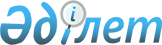 О внесении изменения и дополнения в Указ Президента Республики Казахстан от 26 марта 2009 года № 773 "О некоторых вопросах Службы внешней разведки Республики Казахстан "Сырбар"
					
			Утративший силу
			
			
		
					Указ Президента Республики Казахстан от 13 марта 2012 года № 281. Утратил силу Указом Президента Республики Казахстан от 18 сентября 2019 года № 163
      Сноска. Утратил силу Указом Президента РК от 18.09.2019 № 163.
      В соответствии с подпунктом 1) пункта 2 статьи 17-1 Конституционного закона Республики Казахстан от 26 декабря 1995 года "О Президенте Республики Казахстан" ПОСТАНОВЛЯЮ:
      1. Внести в Указ Президента Республики Казахстан от 26 марта 2009 года № 773 "О некоторых вопросах Службы внешней разведки Республики Казахстан "Сырбар" следующие изменение и дополнение:
      в пункте 1:
      подпункт 2) (совершенно секретно);
      подпункт 3) (совершенно секретно).
      2. Настоящий Указ вводится в действие со дня подписания.
					© 2012. РГП на ПХВ «Институт законодательства и правовой информации Республики Казахстан» Министерства юстиции Республики Казахстан
				
Президент
Республики Казахстан
Н.Назарбаев